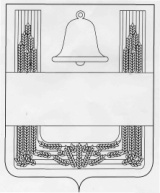 ЛИПЕЦКАЯ ОБЛАСТЬРАСПОРЯЖЕНИЕ АДМИНИСТРАЦИИ ХЛЕВЕНСКОГО МУНИЦИПАЛЬНОГО РАЙОНА31.12.2019г.                                  с. Хлевное                                                141-р           В соответствии с распоряжением администрации Липецкой области от 07 февраля 2019 года № 46-р «О мерах по организации системы  внутреннего обеспечения соответствия требованиям антимонопольного законодательства деятельности исполнительных органов государственной власти Липецкой области»:    1.Утвердить прилагаемую Методику расчета ключевых показателей эффективности функционирования в администрации Хлевенского муниципального района антимонопольного комплаенса.    2.  Контроль за исполнением настоящего распоряжения возложить на заместителя главы администрации района В.А. Пожидаева.Глава администрации района                                                             М.А.ЛисовЛ.Р.Жеребятьева2-24-13Утвержденораспоряжением администрации районаот  31.12.2019г. г. № 141-рМетодика расчета ключевых показателей эффективности функционирования антимонопольного комплаенса в  администрации Хлевенского муниципального района Липецкой областиI.Общие положения       1.1.Методика расчета ключевых показателей эффективности функционирования антимонопольного комплаенса в  администрации Хлевенского муниципального района Липецкой области (далее – Методика) разработана в соответствии с постановлением администрации района от 22.04.2029г. №169 «Об организации системы внутреннего обеспечения соответствия требованиям антимонопольного законодательства в администрации Хлевенского муниципального района Липецкой области» (далее – постановление № 169).      1.2. В целях оценки эффективности функционирования в администрации Хлевенского муниципального района ( далее- администрация) антимонопольного комплаенса в соответствии с Методикой рассчитываются ключевые показатели эффективности антимонопольного комплаенса ( далее – КПЭ) для администрации в целом.II. Методика расчета КПЭ2.1. Ключевыми показателями эффективности антимонопольного комплаенса  являются:а) коэффициент снижения количества нарушений антимонопольного законодательства со стороны администрации  (по сравнению с 2017 годом);б) доля проектов нормативных правовых актов администрации, в которых выявлены риски нарушения антимонопольного законодательства;в) доля нормативных правовых актов администрации, в которых выявлены риски нарушения антимонопольного законодательства.2.2. Коэффициент снижения количества нарушений антимонопольного законодательства со стороны администрации (по сравнению с 2017 годом) рассчитывается по формуле:              КН 2017КСН = ------------ ,где             КН опКСН - коэффициент снижения количества нарушений антимонопольного законодательства со стороны администрации  по сравнению с 2017 годом;КН2017 - количество нарушений антимонопольного законодательства со стороны администрации  в 2017 году;КНоп - количество нарушений антимонопольного законодательства со стороны администрации  в отчетном периоде.При расчете коэффициента снижения количества нарушений антимонопольного законодательства со стороны администрации  под нарушением антимонопольного законодательства со стороны администрации понимаются:- возбужденные антимонопольным органом в отношении администрации  антимонопольные дела;- выданные антимонопольным органом администрации  предупреждения о прекращении действий (бездействия), об отмене или изменении актов, которые содержат признаки нарушения антимонопольного законодательства, либо об устранении причин и условий, способствовавших возникновению такого нарушения, и о принятии мер по устранению последствий такого нарушения;- направленные антимонопольным органом в администрацию  предостережения о недопустимости совершения действий, которые могут привести к нарушению антимонопольного законодательства.2.3. Доля проектов нормативных правовых актов администрации, в которых выявлены риски нарушения антимонопольного законодательства, рассчитывается по формуле:                 КпнпаДпнпа = ------------, где                КНопДпнпа - доля проектов нормативных правовых актов администрации, в которых выявлены риски нарушения антимонопольного законодательства;Кпнпа - количество проектов нормативных правовых актов администрации , в которых данным органом выявлены риски нарушения антимонопольного законодательства (в отчетном периоде);КНоп - количество нормативных правовых актов администрации, в которых антимонопольным органом выявлены нарушения антимонопольного законодательства (в отчетном периоде).2.4. Доля нормативных правовых актов администрации, в которых выявлены риски нарушения антимонопольного законодательства, рассчитывается по формуле:                               Кнпа                 Днпа =---------, где                              КнопДнпа - доля нормативных правовых актов администрации, в которых выявлены риски нарушения антимонопольного законодательства;Кнпа - количество нормативных правовых актов администрации, в которых данным органом выявлены риски нарушения антимонопольного законодательства (в отчетном периоде);КНоп - количество нормативных правовых актов администрации, в которых антимонопольным органом выявлены нарушения антимонопольного законодательства (в отчетном периоде).                                      III. Оценка значений КПЭ  3.1. Оценка значений КПА «Коэффициент снижения количества нарушений антимонопольного законодательства со стороны администрации (по сравнению с 2017 годом)».Снижение количества нарушений антимонопольного законодательства со стороны администрации к 2020 году не менее чем в 2 раза по сравнению с 2017 годом.Ежегодная оценка значения КПА «Коэффициент снижения количества нарушений антимонопольного законодательства со стороны администрации (по сравнению с 2017 годом)» призвана обеспечить понимание об  эффективности функционирования антимонопольного комплаенса в администрации  и о соответствии мероприятий антимонопольного комплаенса администрации  направлениям совершенствования государственной политики по развитию конкуренции, установленных Национальным планом  развития конкуренции в Российской Федерации на 2018-2020 годы, утвержденным Указом Президента РоссийскойФедерации от 21.12.2017 г. №618 « Об основных направлениях государственной политики по развитию конкуренции»..3.2. Оценка значений КПЭ "доля проектов нормативных правовых актов администрации, в которых выявлены риски нарушения антимонопольного законодательства" и "доля нормативных правовых актов администрации , в которых выявлены риски нарушения антимонопольного законодательства".Оценка вышеуказанных значений КПЭ направлена на понимание эффективности мероприятий антимонопольного комплаенса, предусмотренных в раздел 3 Положения.При эффективном проведении мероприятий по анализу нормативных правовых актов  и их проектов на предмет выявления заложенных в них рисков нарушения антимонопольного законодательства (то есть, при высоком значении числителя) должно наблюдаться уменьшение нормативных правовых актов, в отношении которых антимонопольным органом выявлены нарушения антимонопольного законодательства (то есть, низкое значение знаменателя). Таким образом, значение КПЭ будет тем выше, чем эффективней данные мероприятия антимонопольного комплаенса будут осуществляться уполномоченным подразделением (должностным лицом). И, наоборот, при невысоком значении долей нормативных правовых актов и их проектов (числитель) наряду с высоким количеством выявленных антимонопольным органом нарушений антимонопольного законодательства в таких актах (знаменатель), низкие значения КПЭ будут свидетельствовать о низкой эффективности данных мероприятий.Об утверждении методики расчета ключевых показателей эффективности функционирования в администрации Хлевенского муниципального района антимонопольного комплаенса